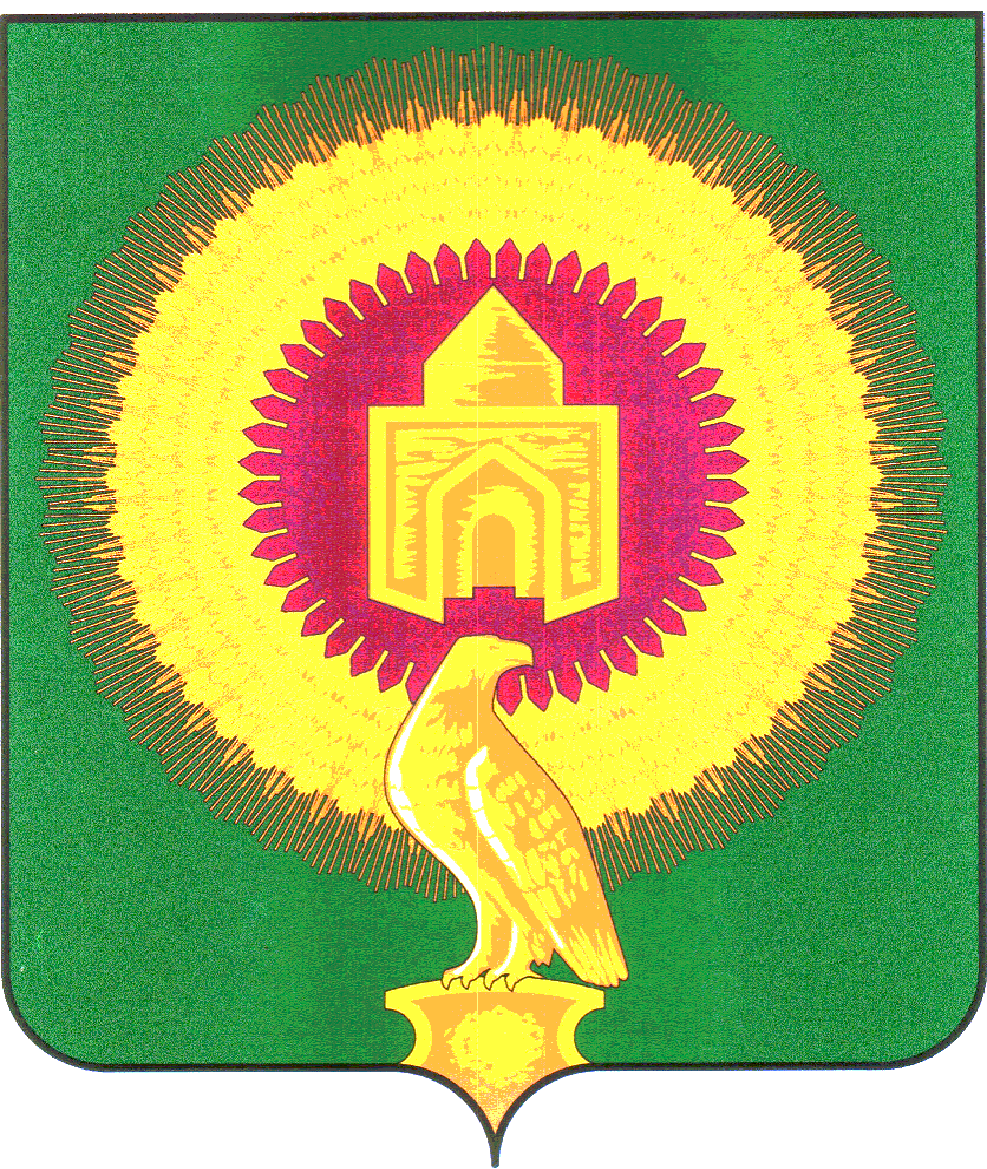 457200,  ул. Советская, с. Варна,  Челябинской области,   тел.: 8(351-42)3-00-71,  кабинет  18	ПОСТАНОВЛЕНИЕО проведении межведомственной профилактической акции «Подросток»В целях совершенствования алгоритма взаимодействия всех заинтересованных органов государственной власти и местного самоуправления, органов и учреждений системы профилактики безнадзорности и правонарушений несовершеннолетних (далее по тексту -системы профилактики), общественных организаций по обеспечению реализации прав на отдых, оздоровление и занятость детей и подростков, состоящих на учете в органах внутренних дел, находящихся в трудной жизненной ситуации и социально опасном положении, в летний период с охватом данной категории несовершеннолетних не менее 100%,  комиссия по делам несовершеннолетних и защите их прав администрации  Варненского муниципального района ПОСТАНОВЛЯЕТ: 1. Провести на территории Варненского муниципального района в период с 20 мая по 25 августа 2019 года межведомственную профилактическую акцию «Подросток» на основе Положения о проведении межведомственной профилактической акции «Подросток» в Челябинской области (Постановление МКДН при Правительстве Челябинской области от 18.04.2017 г. № 4).  2. Межведомственной комиссии по делам несовершеннолетних и защите их прав администрации Варненского муниципального района до 15 мая 2019 г. разработать проект плана мероприятий в рамках проведения межведомственной профилактической акции «Подросток».  3. Руководителям субъектов профилактики предоставить информацию о летней занятости несовершеннолетних, состоящих на учете в органах внутренних дел (Приложение № 1), находящихся в трудной жизненной ситуации, социально опасном положении для составления   прогноз-карты летней занятости (Приложение № 2) в КДН и ЗП администрации Варненского муниципального района до 27.05.2019 г. в электронном варианте   kdn_varna@mail.ru4. Комиссии по делам несовершеннолетних и защите их прав администрации Варненского муниципального района:- обеспечить координацию действий органов и учреждений системы профилактики безнадзорности и правонарушений несовершеннолетних в рамках межведомственной профилактической акции «Подросток»;-осуществлять контроль проведения  акции субъектами профилактики.5. Руководителям структурных подразделений, участвующих в организации и проведении межведомственной профилактической акции «Подросток», ежемесячно в срок до 25 числа каждого месяца (май-август) предоставлять в КДН и ЗП срок в отдел по делам несовершеннолетних и защите их прав администрации Варненского муниципального района информацию о результатах  летнего отдыха и занятости несовершеннолетних, состоящих на учете в ОМВД России по Варненскому району (Приложение № 3).6. Руководителям структурных подразделений, участвующих в организации и проведении межведомственной профилактической акции «Подросток», предоставить в срок до 28.08.2019 г. в отдел по делам несовершеннолетних и защите их прав администрации Варненского муниципального района информацию о результатах проведения акции (Приложение № 4).Председатель КДН и ЗП                                                                С.А. МакайкинаАДМИНИСТРАЦИЯ ВАРНЕНСКОГО МУНИЦИПАЛЬНОГО РАЙОНАКОМИССИЯ ПО ДЕЛАМ НЕСОВЕРШЕННОЛЕТНИХИ ЗАЩИТЕ ИХ ПРАВОт _14 мая_2019 г._ № 6              с.Варна